公禱書新加坡基督敎學術推進會出版, 1956.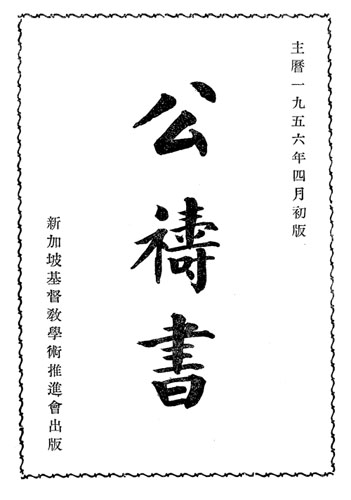 Download this book in Portable Document FormatThis translation of the Book of Common Prayer into Chinese was published by the Diocese of Singapore during the episcopate of Henry Wolfe Baines (1905-1972; diocesan bishop 1949-1960).David Griffiths identifies this translation as 18:35 in The Bibliography of the Book of Common Prayer 1549-1999 (London: The British Library; New Castle, Delaware: Oak Knoll Press, 2002). An abridged edition of the prayer book was published in 1964. Chinese-speaking Anglicans in the Province of the Anglican Church in South East Asia, of which the Diocese of Singapore is a part, now use a revised service book published in 1999.This book was digitized in 2011 by Richard Mammana from a copy of the original provided by Thomas Rae.http://mammana.org/bcp/singapore1956/新加坡會督序Preface by the Bishop of Singapore聖會節期On the church's seasons早晩禱文1The Order for Morning and Evening Prayer應時禱文28Prayers應時感謝文42Thanksgivings總禱文44The Litany聖餐禮前備禮文55Order of Preparation for Holy Communion聖餐禮文（甲）58First Order of Holy Communion聖餐禮文（乙）84Second Order of Holy Communion週年祝文書信福音114Collects, Epistles and Gospels聖洗禱文313The Ministration of Baptism教會問答344The Catechism堅振禮文355The Order of Confirmation婚姻禱文361The Form of Solemnization of Matrimony婚姻聖餐禱文370Holy Communion at the Form of Solemnization of Matrimony婦女分娩後感謝文372Thanksgiving of Women after Childbirth慰問病人文376The Visitation of the Sick終送禱文388Ministration at the Time of Death殯殮禮文394The Order for a Funeral安葬禱文399The Order for Burial在墓地用禱文411Prayers to be Used at a Cemetery孩童安葬禮文424The Order for the Burial of a Child接收學道友禮文436派立會督會長會吏禮文441The Ordinal派立會吏禮文442Form and Manner of Making Deacons派立會長禮文449Form and Manner of Ordering Priests祝聖會督禮文463The Order for the Consecration of a Bishop派立聖職總禱文476The Litany for Ordinations授任牧正禱文480Order of Institution祝堂成聖禱文488The Order for the Consecration of a Church新居入伙福文497訂婚儀節501The Order for Betrothal詩篇503The Psalter聖公會綱648The Articles of Religion毎日讀經表668Tables of Readings